В средние века развитие торговли вызвало спрос на книги. Однако рукописные книги были слишком редки и дороги и не могли удовлетворить этот спрос. Нужда в книгах, которые можно было бы изготовлять целыми тиражами, привела к изобретению книгопечатания.Книгопечатание - это комплекс производственных процессов, необходимых для изготовления печатной книги, журнала, газеты или листовки. Термин "книгопечатание" используется при описании книжного дела прошлых столетий. В наше время этот термин заменили другие - полиграфия, полиграфическое производство, полиграфическая промышленность. Сущность полиграфического процесса состоит в формировании красочного слоя на печатной форме, аналогичного какому-либо тексту или рисунку, и его передаче на бумагу. Исходными материалами для этого процесса служат краска и листы бумаги.Гутенберг Иоганн (около 1394-1468), золотых дел мастер из Майнца (Германия) - изобретатель книгопечатания. Он изобрел печать с наборных литер, инструмент для их отливки, типографский сплав     (гарт) и печатный пресс.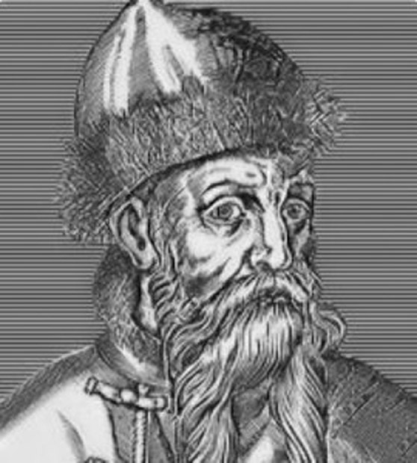 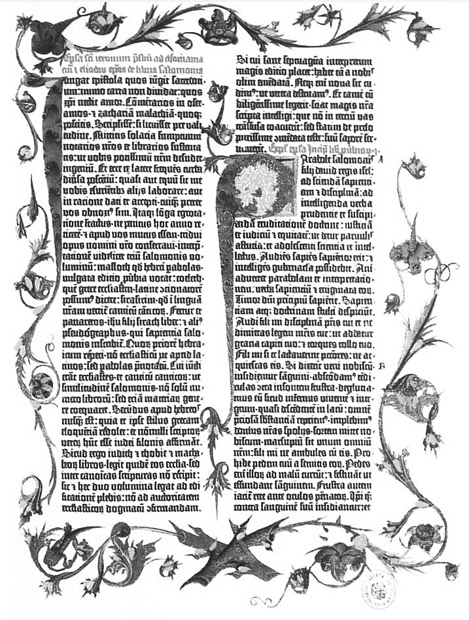 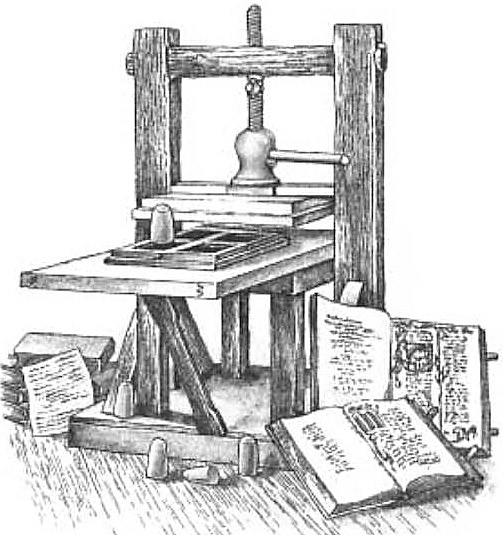        Винтовой печатный пресс                       Первая страница Библии 1464 г.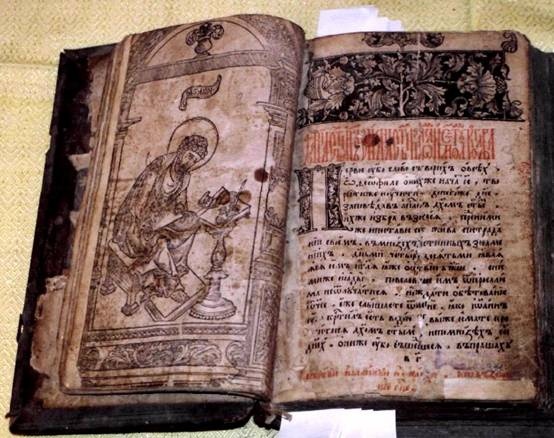 "Апостол" Ивана Федорова, изданный в 1564 г. в Москве, — первая печатная русская книга, о которой известно, кто, где, зачем  и когда ее напечатал. Эти сведения содержатся в летописи на выходном, или титульном, как мы теперь скажем, листе книги и в послесловии Ивана Федорова.В этом после, а еще более детально в предисловии ко второму изданию "Апостола" Иван Федоров излагает историю создания русской типографии, историю бед и невзгод, обрушившихся на первопечатника русской книги.Творец книги — автор, творец ее судьбы — общество.                                                         Виктор ГюгоКниги — это переплетенные люди.                                  Макаренко А.С.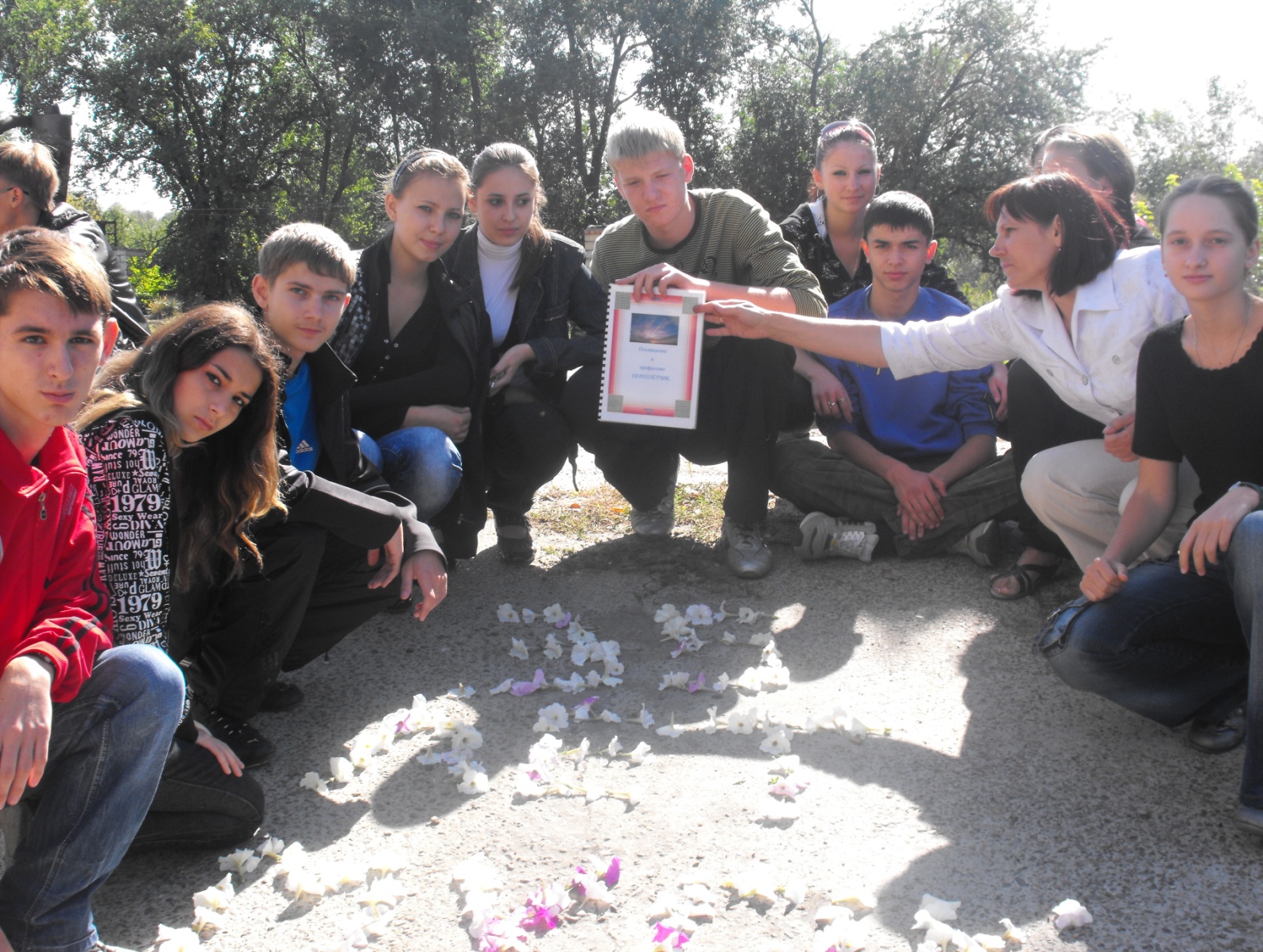 Читая в первый раз хорошую книгу, мы испытываем то же чувство, как при приобретении нового друга. Вновь прочитать уже читанную книгу — значит вновь увидеть старого друга.                                                                ВольтерНужно читать и уважать только те книги, которые учат понимать смысл жизни, понимать желания людей и истинные мотивы их поступков.                                                     Горький МаксимСреди книг, как и среди людей, можно попасть в хорошее и в дурное общество.                                                         Гельвеций К.Книги обладают способностью бессмертия. Они самые долговечные плоды человеческой деятельности.                                                             Смайлс С.Книга — чистейшая сущность человеческой души.                                                              КарлейльКнига есть жизнь нашего времени, в ней все нуждаются — и старые, и малые.                                                     Белинский В. Г.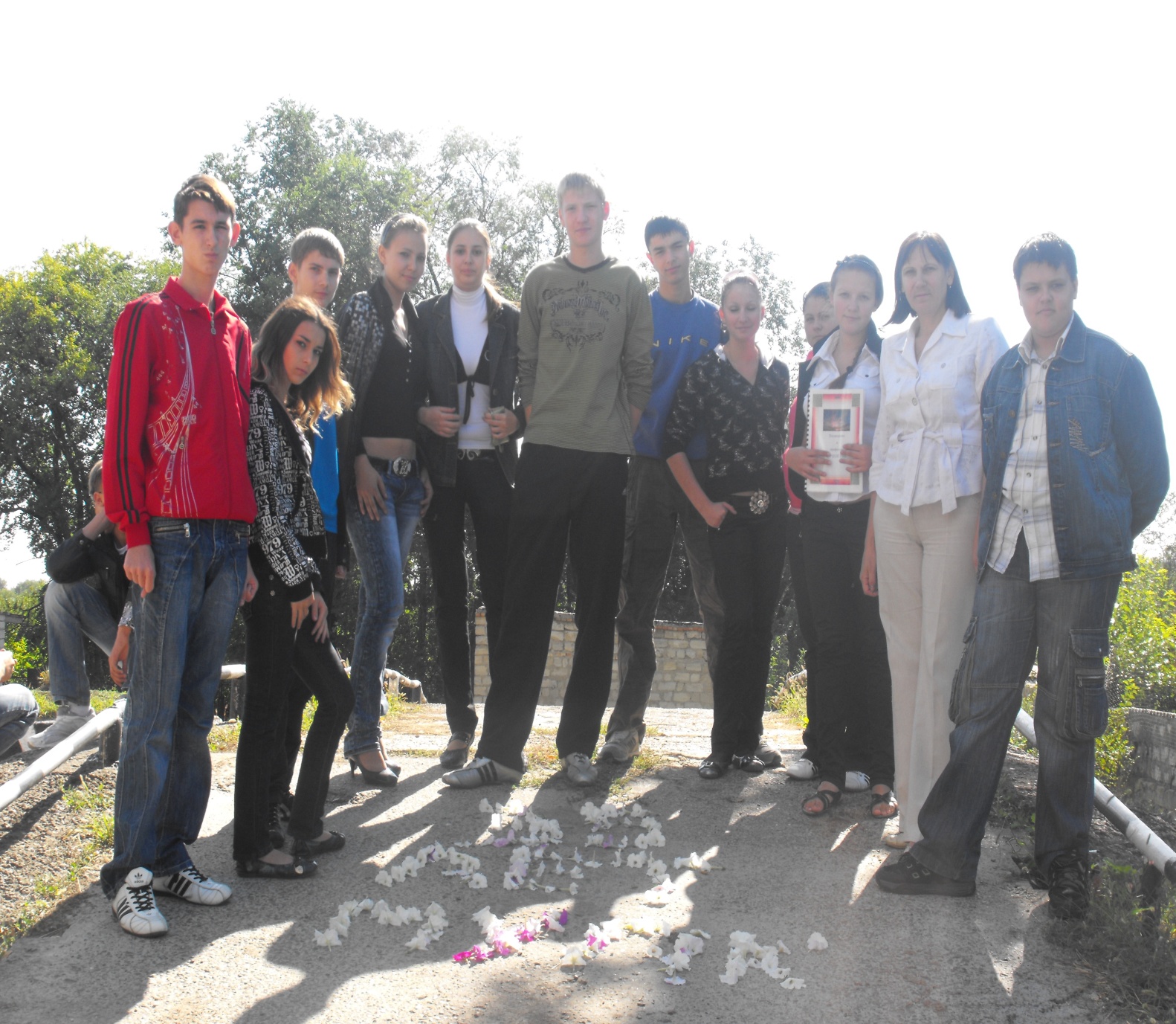 Я всё знаю, всех учу,                                       А сама всегда молчу.Чтоб со мною подружиться,Нужно грамоте учиться.               (Книга)Говорит она беззвучно,А понятно и не скучно.Ты беседуй чаще с ней -Станешь вчетверо умней.                   (Книга)Хоть не шляпа, а с полями,Не цветок, а с корешком.Разговаривает с нами Всем понятным языком.                    (Книга) Склеена, сшита, Есть листок, есть корешок. А не куст и не цветок.                         (Книга)Без дверей, а закрыта.Кто её открывает – Многое знает.                  (Книга)Языка не имеет, а у кого      Побывает - тот много знает        (Книга, газета, журнал)Нету лап, нету рук.А приходит в дом как друг.На колени к маме ляжет, Обо всём тебе расскажет.                                  (КнигаС подругами и сёстрамиОна приходит к нам,Рассказы, вести новыеПриносит по утрам.                     (Газета)Лист бумаги по утрамНа квартиру носят нам.На одном таком листеМного разных новостей.                    (Газета)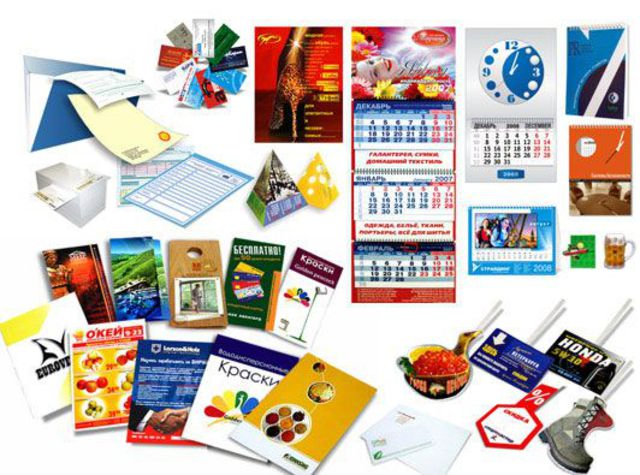 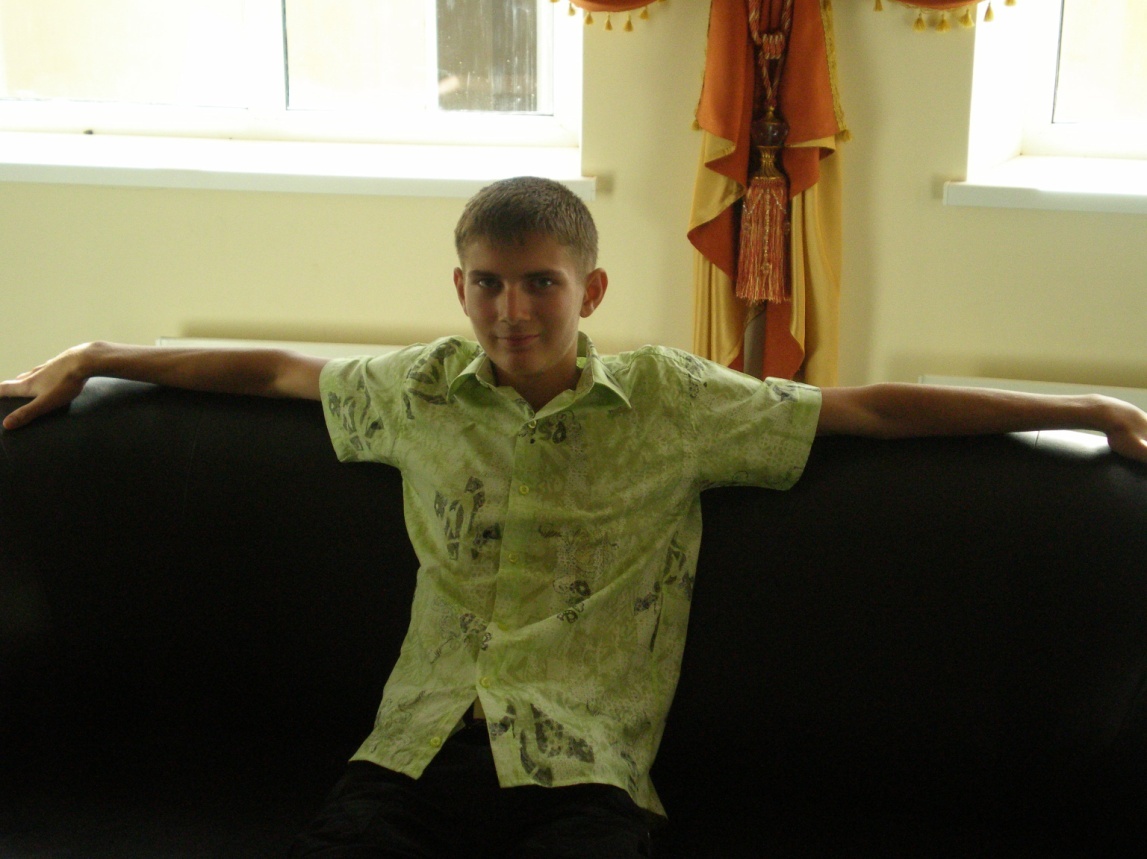 Книга - друг человека.Книга книгой, да и своим умом двигай.Кто много читает, тот много знает.Книга мала, а ума придала.Не всякий, кто читает, в чтении силу знает.Книги читай, а дела не забывай.Глядит в книгу, а видит фигу.Читай, книгочей, не жалей очей.Книги читать - не в ладушки играть.Одна книга тысячу людей учит.С книгой поведешься — ума наберешься.Книга книгой, а мозгами двигай.Испокон века книга растит человека. 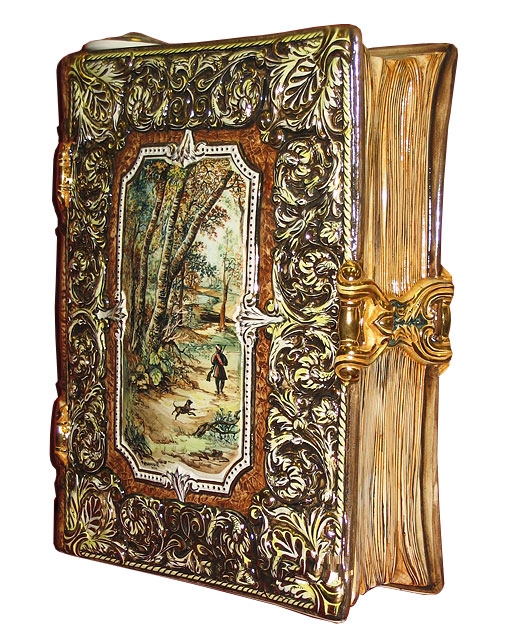 